Please lift in prayers of peace and healing:   Our Coffee Shop Ministry, Victims of recent storms, Law Enforcement Officers, Military Personnel, Peace in the world,  Our Church , those recovering from illness,   Garry & Teresa Bond, Judy Pine,  Cricket Elsten, Pam Shuck (broken hip),  Jill Jones,   Herb Henderson, Nova Filbrun, Janet Galliher, Karen Lowhorn, Jack & Jackie Howell, Emma Johnson, Steven Tweed, Dan Sellers, Bettie Griffin, Deanne Davis Crist, Maureen Kirchenbauer, Tim Kincaid, Teresa Harrison-Hadley, Susie Clendenen, Elise Cole,  Nicholas Garrett, Don Renihan,     Tracy Thompson, Brian Reichart, Steve Aldred, Sandy Cheshier, Earlene Arnold, Jerry Johnson, Joy Jennings,  Allison Sheller, Alan Stacy, Peggy Campbell, Patty Cook, Jennifer McHatten, Susie Moore, Gary Gunn, Dennis Humphrey, Terry Rich,  Susie Cecil,  Ruth Leakey, Steve Reddick, Marshall Everett, Danny Barmes, Barbara Mott, LaDonna Rose, Lynne Fisher, Alice Morris, Joe Denger, Bill Pape, Susie Johnson, Judy Davis, Travis (Kim Gunn’s brother), Teresa Johnson,  Don Shupe, Gordon Leavell, Rachel Forrer, Abby West, Kenny Russell, Terri Hill, Sue Snyder,  Steve Stoekert, Ted Breen, Lisa Bernard, Bobby Kean,   Lavonne Hobbs, Angela & Orbie Simmerman Dixon, Maryhelen Smith  _____________________________________________________________________________________________________________________________________________________________________This week’s activities:   Today:  Worship @ 9:30 am; Sunday School @ 10:45 am; Youth @ 5:00 pm Monday:   Crochet Club @ 6:30 pmTuesday: 6:30 pm--Women’s Study Group @ Pax Verum  Wednesday:  Chair Volleyball in Gathering Grounds @ 10:30 am; Prayer Gathering @ 6:30 pmThursday: Wacky Weavers @ 9 am*If you have a concern or suggestion to be considered by the Staff Parish Relations Committee, please use the Suggestion Box outside offices or communicate via email to: fordstprc@gmail.com*Kitchen Upgrades in Progress: Painting completed; New Flooring completed!;     Appliances & Cabinets cleaned; New fan to be installed; New storm door coming soon; Countertops—getting quotes (additional funding needed)             Thanks to Helping Hands for initiating this project and to all who are doing the work!*Looking Ahead:  There will be a carry-in dinner on Sunday June 23rd after Sunday School.  Helping Hands will provide the meat(s).  More details coming, as date draws nearer.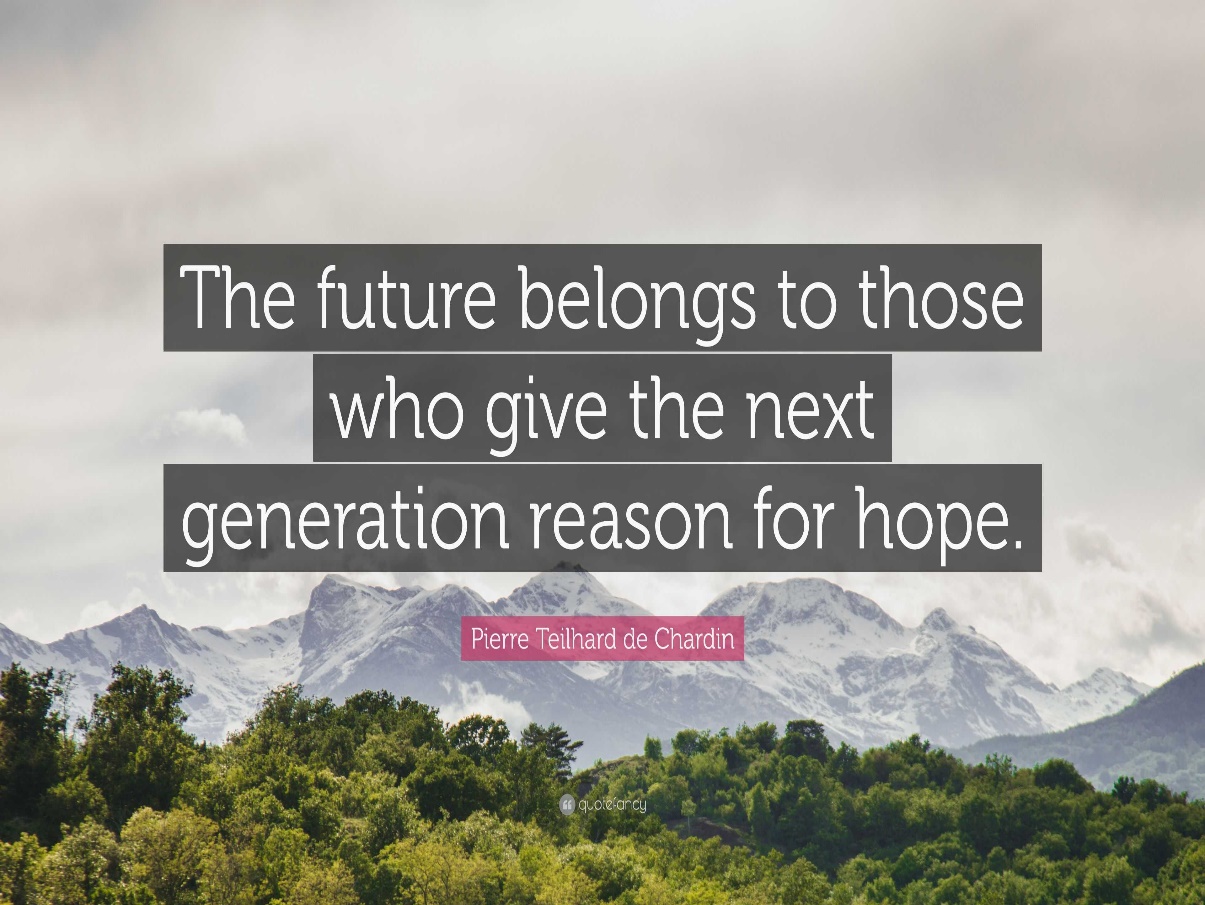 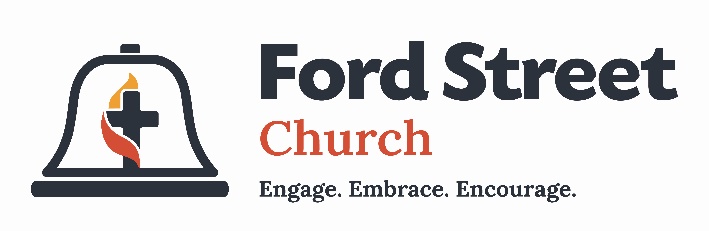           PO Box 626  925 Ford St. Lapel, IN  46051   ph: 765-534-3314                  www.fordstreetchurch.com           Rev. John Randall, interim pastor            John.randall@inumc.orgOrder of Worship                April 21, 2024                                  9:30 amPRELUDE                     “This Little Light of Mine”     Linda Hormell & Greg Scott                                         WELCOME                                                                                                    Pastor John  *HYMN                              “O God, Our Help in Ages Past”#117                    EveryoneINVOCATION                                                                                             Pastor John BIRTHDAYS, ANNIVERSARIES & ANNOUNCEMENTS                 Jim Hormell  Please sign the attendance pads and include any needed updates of address, email or phone numbers.PASSING OF THE PEACE                                  Greet one another with the peace of the Risen Christ!                                                                        *PRAISE SONGS                                                                                              Everyone                                                              “Apostle’s Creed” (to the tune: Joyful, Joyful, We Adore Thee)                                                             “In Christ Alone”                                                                “I Saw the Light”  CHILDREN’S MESSAGE                                                                  Kyndra Springer              The children are dismissed to Junior Church after their chat with Miss Kyndra.CALL TO OFFERING                                                                                Jim Hormell                                                                                    *DOXOLOGY*PRAYER OF OFFERING DEDICATION                                               Pastor JohnINVITATION TO PRAYER TIME                                                              Pastor JohnCALL TO PRAYER                   “Near to the Heart of God”                         EveryonePASTORAL PRAYER/LORD’S PRAYER                                               Pastor John(Unison) “Our Father, who art in heaven, hallowed be thy name.  Thy kingdom come, thy will be done, on earth as it is in heaven.  Give us this day our daily bread and forgive us our sins as we forgive those who sin against us.  Lead us not into temptation but deliver us from evil; for thine is the kingdom and the power and the glory forever.  Amen.MESSAGE  “Preach: Be ready to give the reason for your hope.”                                                                                                                            Pastor JohnScripture Readings                                        Matthew 4:16………………. Jim Hormell                                        2 Corinthians 4:5-6………….. Russ Eiler                                        1 Peter 3:15……………………Gay Scott*CLOSING HYMN                         My Hope Is Built” #368                           Everyone       *SENDING                                                                                                   Pastor John                                           Prayer for Ford Street Church“Lord Jesus, prepare us, Ford Street UMC, to be a people with their arms wide open.  Prepare us to be ready to fully embrace, engage and encourage one another, a new pastor and the community.  Amen.”*POSTLUDE                        Readings for 4/21/24 during Pastor’s Message as prompted:Matthew 4:16…….Jim Hormellfrom the prophet Isaiah:..the people living in darkness have seen a great light;on those living in the land of the shadow of death a light has dawned.”2 Corinthians 4:5-6……..Russ EilerFor we do not preach ourselves, but Jesus Christ as Lord, and ourselves as your servants for Jesus’ sake.For God, who said, “Let light shine out of darkness,” made his lightshine in our hearts to give us the light of the knowledge of the glory of God in the face of Christ.1 Peter 3:15…….Gay ScottBut in your hearts set apart Christ as Lord.  Always be prepared to give an answer to everyone who asks you to give the reason for the hope that you have.  But do this with gentleness and respect.